Allegato A 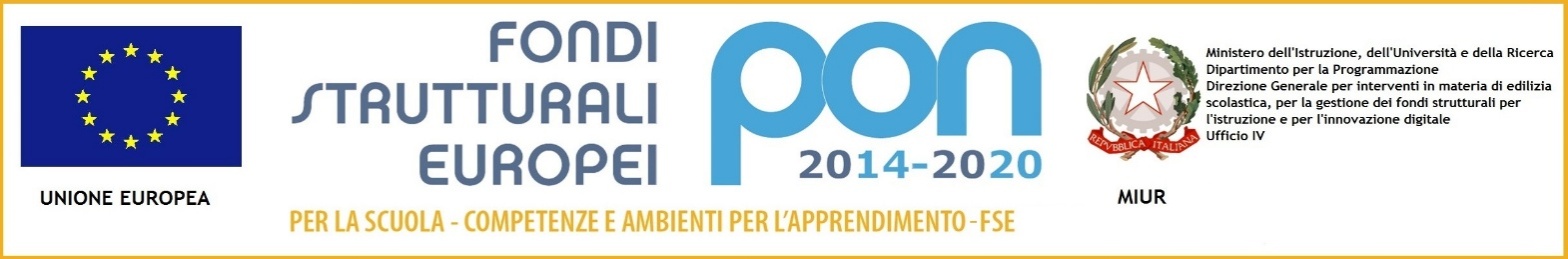 FONDI STRUTTURALI EUROPEI - PON “Per la scuola, competenze e ambienti per l’apprendimento” 2014-2020 “Progetti di inclusione sociale e lotta al disagio nonché per garantire l’apertura delle scuole oltre l’orario scolastico soprattutto nella aree a rischio e in quelle periferiche”. Prot. n°AOODGEFID/10862 del 16/09/2016 - Obiettivo specifico 10.1. – Riduzione del fallimento formativo precoce e della dispersione scolastica e formativa. Azione 10.1.1 – Interventi di sostegno agli studenti caratterizzati da particolari fragilità, tra cui anche persone con disabilità (azioni di tutoring e mentoring, attività di sostegno didattico e di counselling, attività integrative, incluse quelle sportive, in orario extrascolastico, azioni rivolte alle famiglie di appartenenza, ecc.). Sotto-azione 10.1.1.A Interventi per il successo scolastico degli studenti. Titolo del progetto: “FACCIAMO CENTRO”CUP: G79D17000680006Codice identificativo Progetto: 10.1.1A -FSE PON-SI-2017-187Il/La sottoscritto/a  ______________________________________________________ nato/a il  ___/___/_______  a  ________________________________   Prov. (_____) codice fiscale _________________________________residente in via  _______________________________________ a  _____________________________________ CAP _________________ Tel. _____________________________ Cell._________________________________  E-Mail ______________________________________________________________________________________CHIEDEAlla S.V. di essere ammesso/a alla procedura di selezione per docente esperto per il seguente modulo (segnare con una “X” il numero corrispondente al/i modulo/i prescelto/i:



A  tal fine allega:Curriculum vitae redatto in formato europeo (Compilato in ogni sua parte, con tutti i titoli e le esperienze valutabili evidenziati)Traccia progettualeRichiesta punteggio (Allegato B);Informativa privacy (Allegato C).Il sottoscritto dichiara:di aver letto l’avviso e di accettarlo integralmente;se individuato come docente esperto, di accettare di svolgere l’incarico, senza riserva;di essere a conoscenza che le dichiarazioni dei requisiti, qualità e titoli riportate nell’istanza e nel curriculum vitae sono soggette alle disposizioni del Testo Unico in materia di documentazione amministrativa emanate con DPR 28.12.2000 n°445;di aver letto l’ informativa privacy ai sensi dell’art.13 del D. Lgs n.196 del 2003, unitamente alla copia dell’art. 07 del decreto medesimo, ed esprime il proprio consenso al trattamento ed alla comunicazione dei propri dati personali conferiti, con particolare riguardo a quelli definiti “sensibili” dall’art. 04, comma 1 lettera d) del D.Lgs n. 196/2003, nei limiti, per le finalità e per la durata necessari per gli adempimenti connessi al rapporto di lavoro;                             			   FIRMAPalermo, ________________     		      _______________________________________Allegato B – Scheda valutazione titoli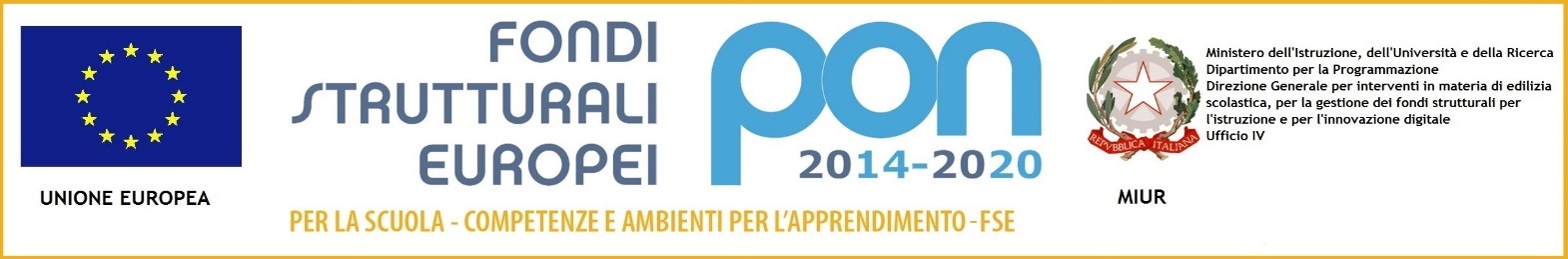 FONDI STRUTTURALI EUROPEI - PON “Per la scuola, competenze e ambienti per l’apprendimento” 2014-2020 “Progetti di inclusione sociale e lotta al disagio nonché per garantire l’apertura delle scuole oltre l’orario scolastico soprattutto nella aree a rischio e in quelle periferiche”. Prot. n°AOODGEFID/10862 del 16/09/2016 - Obiettivo specifico 10.1. – Riduzione del fallimento formativo precoce e della dispersione scolastica e formativa. Azione 10.1.1 – Interventi di sostegno agli studenti caratterizzati da particolari fragilità, tra cui anche persone con disabilità (azioni di tutoring e mentoring, attività di sostegno didattico e di counselling, attività integrative, incluse quelle sportive, in orario extrascolastico, azioni rivolte alle famiglie di appartenenza, ecc.). Sotto-azione 10.1.1.A Interventi per il successo scolastico degli studenti. Titolo del progetto: “FACCIAMO CENTRO”                                                                          CODICE CUP: G79D17000680006CODICE PROGETTO: 10.1.1A -FSE PON-SI-2017-187Il/La sottoscritto/a __________________________________________________________ nato/a   il ___/___/_____dichiara di possedere i seguenti titoli:Si dichiara che la richiesta di punteggio trova riscontro nel curriculum vitae allegato.I titoli e le esperienze, considerati ai fini della valutazione nel curriculum vitae, dovranno essere debitamente evidenziati.  Palermo, _______________                      					          Firma								        ___________________________________                                                                                                 Allegato c – Informativa privacyFONDI STRUTTURALI EUROPEI - PON “Per la scuola, competenze e ambienti per l’apprendimento” 2014-2020 “Progetti di inclusione sociale e lotta al disagio nonché per garantire l’apertura delle scuole oltre l’orario scolastico soprattutto nella aree a rischio e in quelle periferiche”. Prot. n°AOODGEFID/10862 del 16/09/2016 - Obiettivo specifico 10.1. – Riduzione del fallimento formativo precoce e della dispersione scolastica e formativa. Azione 10.1.1 – Interventi di sostegno agli studenti caratterizzati da particolari fragilità, tra cui anche persone con disabilità (azioni di tutoring e mentoring, attività di sostegno didattico e di counselling, attività integrative, incluse quelle sportive, in orario extrascolastico, azioni rivolte alle famiglie di appartenenza, ecc.). Sotto-azione 10.1.1.A Interventi per il successo scolastico degli studenti. Titolo del progetto: “FACCIAMO CENTRO”CODICE CUP: G79D17000680006CODICE PROGETTO: 10.1.1A -FSE PON-SI-2017-187     Ai sensi dell’articolo 13 del Testo Unico (D. Lgs. 196/2003) l’Istituto Comprensivo “Antonio Ugo” di Palermo La informa che, per quanto riguarda la tutela della privacy, sulle caratteristiche del trattamento dei Suoi dati e sui diritti che la legge Le riconosce. Pertanto,  i dati conferiti saranno raccolti e trattati secondo quanto di seguito riportato:La natura relativa al conferimento dei dati è necessaria per le seguenti finalità strettamente correlate alla instaurazione e prosecuzione del rapporto: 1. Adempimento di obblighi fiscali e contabili; 2. Adempimento degli obblighi contrattuali; 3. Amministrazione di contratti; 4. Gestione del contenzioso, inadempimenti contrattuali, diffide, arbitrati, controversie giudiziarie;Il trattamento dei dati personali, forniti da Lei direttamente o comunque acquisiti, avverrà presso la sede dell’Istituto, nel rispetto dei principi di necessità e pertinenza. In particolare i dati verranno trattati con le seguenti modalità: 1. Registrazione ed elaborazione su supporto cartaceo; 2. Registrazione ed elaborazione su supporto magnetico; 3. Organizzazione degli archivi in forma automatizzata e non automatizzata, nei modi e nei limiti necessari per perseguire le predette finalitàI dati richiesti sono strettamente funzionali all’instaurazione e prosecuzione del rapporto, pertanto le conseguenze di un eventuale rifiuto comporteranno l’impossibilità di codesto Istituto di instaurare e proseguire il rapporto.I dati, qualora ciò sia strumentale al perseguimento delle finalità indicate al punto A, potranno essere comunicati a Forze Armate, Uffici Giudiziari, Altre Amministrazioni Pubbliche (qualora ciò sia previsto dalla legge), studi professionali e di consulenza.Titolare del Trattamento è l’Istituto Comprensivo “Antonio Ugo” di Palermo Via Ettore Arculeo, 39 nella persona del Dirigente Scolastico Prof. Riccardo GanazzoliElla potrà esercitare i diritti, di cui all’art. 7 del Testo Unico in materia di trattamento di dati personali, presentando istanza alla segreteria o al Responsabile del Trattamento, richiedendo l’apposito modulo.In particolare la legge, in qualità di persona interessata, Le consente di:accedere alle informazioni che la riguardano e conoscere le finalità e le modalità del trattamento, nonché la logica dello stesso;chiedere la cancellazione, il blocco o la trasformazione in forma anonima dei dati trattati in violazione della legge;opporsi al trattamento per motivi legittimi;chiedere l’aggiornamento, la rettificazione o, qualora ne abbia interesse, l’integrazione dei dati trattati.     Informato/a delle caratteristiche del trattamento dei dati e rilevato che lo stesso è effettuato nella piena osservanza del Codice in materia di protezione dei dati personali di cui al D.lgs. 196/2003, esprimo il mio consenso al trattamento dei dati personali, anche quelli sensibili, compresa la loro comunicazione a terzi.Palermo  lì ____/____/_______                                                  Firma leggibile dell’interessato                                                  ______________________________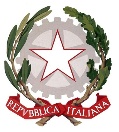 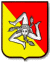 Istituto Comprensivo“ Antonio Ugo “Via E. Arculeo, 39 - 90135 PalermoTel. 091/211794 Fax 091/6524184C.F. 80020780823codice IPA:istsc_paic87700vpaic87700v@istruzione.it  paic87700v@pec.istruzione.itwww.icsaugo.gov.it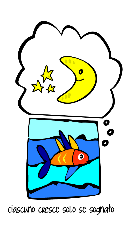 OGGETTO: ISTANZA PER IL CONFERIMENTO DELL’INCARICO DI DOCENTE ESPERTOCodice identificativo progetto: 10.1.1A -FSE PON-SI-2017-187Codice identificativo progetto: 10.1.1A -FSE PON-SI-2017-187Codice identificativo progetto: 10.1.1A -FSE PON-SI-2017-187Codice identificativo progetto: 10.1.1A -FSE PON-SI-2017-187Caratteristiche EspertiTitolo e tipologia moduloOreDESTINATARI1n.1 esperto di sport, con specifiche competenze in sport disquadra (calcetto, pallavolo, pallacanestro e pallamano)FACCIAMO SPORT: Educazione motoria; gioco;sport didattico15PRIMARIASECONDARIA INF.2n. 1 esperto di sport e attività ludiche, conspecifiche competenzenei giochi tradizionali e nello sport all’aria aperta(street workout)FACCIAMO SPORT: Educazione motoria; gioco;sport didattico15PRIMARIASECONDARIA INF.3n. 1 esperto di rugbyFACCIAMO RUGBY: Educazione motoria; gioco;sport didattico30SECONDARIA INF.4n. 1 esperto di musica con specifiche competenze nell’elaborazione di testi musicaliFACCIAMO MUSICA: Musica strumentale, canto corale15SECONDARIA INF.5n. 1 esperto nella elaborazione e nella registrazione di brani musicaliattraverso l’utilizzo di piattaforme di digital audio workstationFACCIAMO MUSICA: Musica strumentale, canto corale15SECONDARIA INF.6n. 1 esperto di teatro, con specifiche competenzenella scrittura ditesti teatrali FACCIAMO TEATRO: Arte, scrittura creativa; teatro20SECONDARIA INF.7n. 1 esperto nell’uso di strumentazioni digitali per il montaggio videoFACCIAMO TEATRO: Arte, scrittura creativa; teatro10SECONDARIA INF.8n. 1 esperto madrelingua di didattica della lingua spagnolaFACCCIAMO SPAGNOLO: Potenziamento dellalingua straniera30SECONDARIA INF.9n. 1 esperto di codingFACCIAMO CODING: Innovazione didattica e digitale30SECONDARIA INF.10n. 1 esperto di didattica della matematica conspecifiche competenzein geolocalizzazione e nell’uso di strumentazioni digitali,con particolare riferimento alla creazione e gestionedi piattaforme interattive e multimediali di orientamentoal territorioFACCIAMO MATEMATICA: Potenziamento delle competenzedi base30SECONDARIA INF.11n. 1 esperto di didattica dell’italiano con specifichecompetenze nell’ambito storico e artistico e nell’uso distrumentazioni digitali, con particolare riferimentoalla creazione e gestione di piattaforme interattivee multimediali di orientamento al territorioFACCIAMO ITALIANO: Potenziamento dellecompetenze di base30SECONDARIA INF.Istituto Comprensivo“ Antonio Ugo “Via E. Arculeo, 39 - 90135 PalermoTel. 091/211794 Fax 091/6524184C.F. 80020780823codice IPA:istsc_paic87700vpaic87700v@istruzione.it  paic87700v@pec.istruzione.itwww.icsaugo.gov.itTABELLA VALUTAZIONE TITOLI SELEZIONE DOCENTE ESPERTOTITOLI CULTURALIPunteggio previstoPunti richiestiRiservato alla Commissionelaurea attinente alle tematiche del percorso (laurea vecchio ordinamento, laurea magistrale o laurea triennale + specialistica nuovo ordinamento), ove non richiesta come titolo di accesso (max 1)1master II livello attinente alle tematiche del percorso (max p. 2)1master I livello attinente alle tematiche del percorso (max p. 1)1certificazioni attinenti alle tematiche del percorso (max p. 4)1attestati di partecipazione a corsi di formazione attinenti alle tematiche del percorso di durata non superiore a 20 ore (max p. 2)1attestati di partecipazione a corsi di formazione attinenti alle tematiche del percorso di durata superiore a 20 ore (max p. 5)1certificazioni informatiche/digitali (max p. 2)1attestati di partecipazione a corsi di formazione in ambito informatico/digitale di durata non superiore a 20 ore (max p. 1)1attestati di partecipazione a corsi di formazione in ambito informatico/digitale di durata superiore a 20 ore (max p.3)1TITOLI PROFESSIONALIPunteggio previstoPunti richiestiRiservato alla Commissioneesperienza pregressa di esperto in progetti scolastici su tematiche attinenti al percorso (max p. 12)1esperienza pregressa di docenza in corsi di formazione su tematiche attinenti al percorso scolastici (max p. 4)1esperienza pregressa di esperto in contesti diversi da quelli scolasticisu tematiche attinenti al percorso (max p. 5) 1TOTALE42Istituto Comprensivo“ Antonio Ugo “Via E. Arculeo, 39 - 90135 PalermoTel. 091/211794 Fax 091/6524184C.F. 80020780823codice IPA:istsc_paic87700vpaic87700v@istruzione.it  paic87700v@pec.istruzione.itwww.icsaugo.gov.itINFORMATIVA AGLI INTERESSATI (ai sensi dell’articolo 13 del D. Lgs. n. 196/2003)DICHIARAZIONE DELL’INTERESSATO/A